IZVAJALEC ZDRAVSTVENE DEJAVNOSTI (delodajalec)Izvajalec zdravstvene dejavnosti izjavljam, da bom v roku 60 dni po prejemu računa na račun Zbornice zdravstvene in babiške nege Slovenije – Zveze, Ob Železnici 30 A, 1000 Ljubljana, številka računa: SI56 0201 5025 8761 480, sklic 00 0601-087 plačal stroške  v višini  80 € za enkratno opravljanje preizkusa strokovne usposobljenosti za spodaj navedene izvajalce zdravstvene nege iz drugega odstavka 38. člena Zakona o spremembah in dopolnitvah Zakona o zdravstveni dejavnosti – ZZDej-K. Osebno ime in letnica kandidatov/tkUradni naziv izvajalca 
zdravstvene dejavnostiNaslov Poštna številka Telefonska številkaElektronski naslov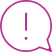 Kandidat/ka kopijo podpisanega obrazca posreduje Zbornici – Zvezi. Pristop k preizkusu je mogoč po prejemu prijavnice, izjave delodajalca o izpolnjevanju pogojev po 38/2. členu ZZDej-K in potrdila o plačilu stroškov preizkusa ali izjave delodajalca o kritju stroškov preizkusa.Primer Imena1968Podpis  pooblaščene osebe izvajalca zdravstvene dejavnosti